After watching; grammarAfter watching; grammarAfter watching; grammar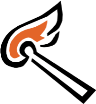 Exercise 1: Complete the sentences with the missing question word.Exercise 1: Complete the sentences with the missing question word.Exercise 1: Complete the sentences with the missing question word.1Where did Lilly have to go on one of her last-minute trips?Where did Lilly have to go on one of her last-minute trips?2Whose envelope did Hannes and Nino receive?Whose envelope did Hannes and Nino receive?3What was inside the envelope?What was inside the envelope?4Why did Holly come to Brighton?Why did Holly come to Brighton?5How many cups of tea did Nino serve?How many cups of tea did Nino serve?6How did the girls react when they saw Hannes and Phil?How did the girls react when they saw Hannes and Phil?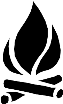 Exercise 2: Can you answer the questions from exercise 1?Exercise 2: Can you answer the questions from exercise 1?Exercise 2: Can you answer the questions from exercise 1?AnswersAnswersAnswers1IrelandIreland2The envelope was meant for Elizabeth and Holly.The envelope was meant for Elizabeth and Holly.3A letter and a key.A letter and a key.4She is doing a course to teach English as a foreign language.She is doing a course to teach English as a foreign language.5Four cupsFour cups6They are very surprised.They are very surprised.Exercise 3: Read the dialogue and underline the present simple (prs) and the past simple (ps) tense.Exercise 3: Read the dialogue and underline the present simple (prs) and the past simple (ps) tense.Exercise 3: Read the dialogue and underline the present simple (prs) and the past simple (ps) tense.Holly: You are Ninoslav? (prs)Nino: Yes. Nino.Holly: So you are... er... Hann...? (prs)Hannes: Hannes.Holly: Hannes.Hannes: Yes. Your German accent is perfect. (prs)Holly: Oh, so you’re German then. Thought so. Wrong notes in wrong envelopes! (prs)(ps)Hannes: Loopy Lily! We spoke to her online. She’s very… funny. And very friendly. (ps)(prs)Nino: Hannes and I have a… Vorschlag. (prs)Hannes: Suggestion.Nino: Suggestion. Yeah. If you are not happy that Lily is not here, we can sleep in the garden in our tent. (prs)(prs)(prs)Elizabeth: Right, I still have one big question! Where’s the milk and sugar? (prs)(prs)Holly: Willkommen in Brighton.Elizabeth: Welcome to Brighton. No need to bother with the tent.Holly: You are Ninoslav? (prs)Nino: Yes. Nino.Holly: So you are... er... Hann...? (prs)Hannes: Hannes.Holly: Hannes.Hannes: Yes. Your German accent is perfect. (prs)Holly: Oh, so you’re German then. Thought so. Wrong notes in wrong envelopes! (prs)(ps)Hannes: Loopy Lily! We spoke to her online. She’s very… funny. And very friendly. (ps)(prs)Nino: Hannes and I have a… Vorschlag. (prs)Hannes: Suggestion.Nino: Suggestion. Yeah. If you are not happy that Lily is not here, we can sleep in the garden in our tent. (prs)(prs)(prs)Elizabeth: Right, I still have one big question! Where’s the milk and sugar? (prs)(prs)Holly: Willkommen in Brighton.Elizabeth: Welcome to Brighton. No need to bother with the tent.Holly: You are Ninoslav? (prs)Nino: Yes. Nino.Holly: So you are... er... Hann...? (prs)Hannes: Hannes.Holly: Hannes.Hannes: Yes. Your German accent is perfect. (prs)Holly: Oh, so you’re German then. Thought so. Wrong notes in wrong envelopes! (prs)(ps)Hannes: Loopy Lily! We spoke to her online. She’s very… funny. And very friendly. (ps)(prs)Nino: Hannes and I have a… Vorschlag. (prs)Hannes: Suggestion.Nino: Suggestion. Yeah. If you are not happy that Lily is not here, we can sleep in the garden in our tent. (prs)(prs)(prs)Elizabeth: Right, I still have one big question! Where’s the milk and sugar? (prs)(prs)Holly: Willkommen in Brighton.Elizabeth: Welcome to Brighton. No need to bother with the tent.